Activiteitenkalender voor de maand septemberActiviteitenkalender voor de maand oktoberVrije Basisschool Etikhove                              Etikhoveplein 169680 MaarkedalTel.: 055/31 54 33                             E-mail: gvbetikhove@telenet.beD1Welkom aan alle kinderen en in het bijzonder aan de 9 nieuwkomertjes!W2D33L + 4L: Kennismakingsvoorstelling van de Stedelijke Academie voor Muziek en Woord in de Woeker te Oudenaarde (VM)V4Eucharistieviering om 11 uur voor alle kinderen van de lagere school naar aanleiding van de start van het nieuwe schooljaarZ5Z6M7D8W9D10Info- avond in alle klassen om 19 uur + opening van de boekenklasV11Zwemmen voor 2L – 3L – 6LZ12Z13M14D15W16Naar aanleiding van de week van de sportclub mag iedereen in sportoutfit naar school komen!D17Sporthappening voor de klassen van de lagere school in de Maalzaakstraat: 4L – 5L – 6L (VM)
                                                                                                                          1L – 2L – 3L (NM)V18Zwemmen voor 1L – 4L – 5LZ19Z20M215L + 6L: Vertrek op heideklas (5 dagen) naar Maasmechelen om 8:30D223L + 4L: Toneel in het Marca om 13:30: 
              jeugdtheater De Kreet “Joris en de geheimzinnige toverdrank”W23Algemene vergadering van de ouderraad, om 20 uur in de leraarskamer. Iedereen welkom!D241L: SVS- activiteit ‘Kronkeldiedoe’ in ’t Sportkot te Leupegem V25- Zwemmen voor 2L – 3L - 5L + 6L: Terug van heideklas! Aankomst op school is voorzien rond 15:00Z26Z27M28D29- Bibliotheekbezoek voor alle klassen- Nascholing voor de directie te Gent (VM)W30D1Nascholing voor juf Kathleen en juf Nele (NM)V2Zwemmen voor 1L – 4L – 5LZ3Startviering om 18:30 in de kerk te EtikhoveZ4M5VRIJAF        Dag van de leerkracht: Proficiat aan alle leerkrachten en veel dank 
                    voor hun dagelijkse inzet!!D6DPB- directievergadering te Ronse (VM)W7D8Nascholing voor de directie (VM + NM)V9Zwemmen voor 2L – 3L – 6LZ10Z11M12D13W14D15Nascholing voor de directie (VM + NM)V16Zwemmen voor 1L – 4L – 5LZ17Z18M19D20W21D22V23Zwemmen voor 2L – 3L – 6LZ24Z25M26D27- 5L + 6L: Toneel in het Marca om 13:30: jeugdtheater Piv Huvluv “Commissaris Piv”- Nascholing voor de directie (VM)W28D29Eerste schoolrapport + oudercontact voor de kinderen van de lagere schoolV30Zwemmen voor 1L – 4L – 5LZ31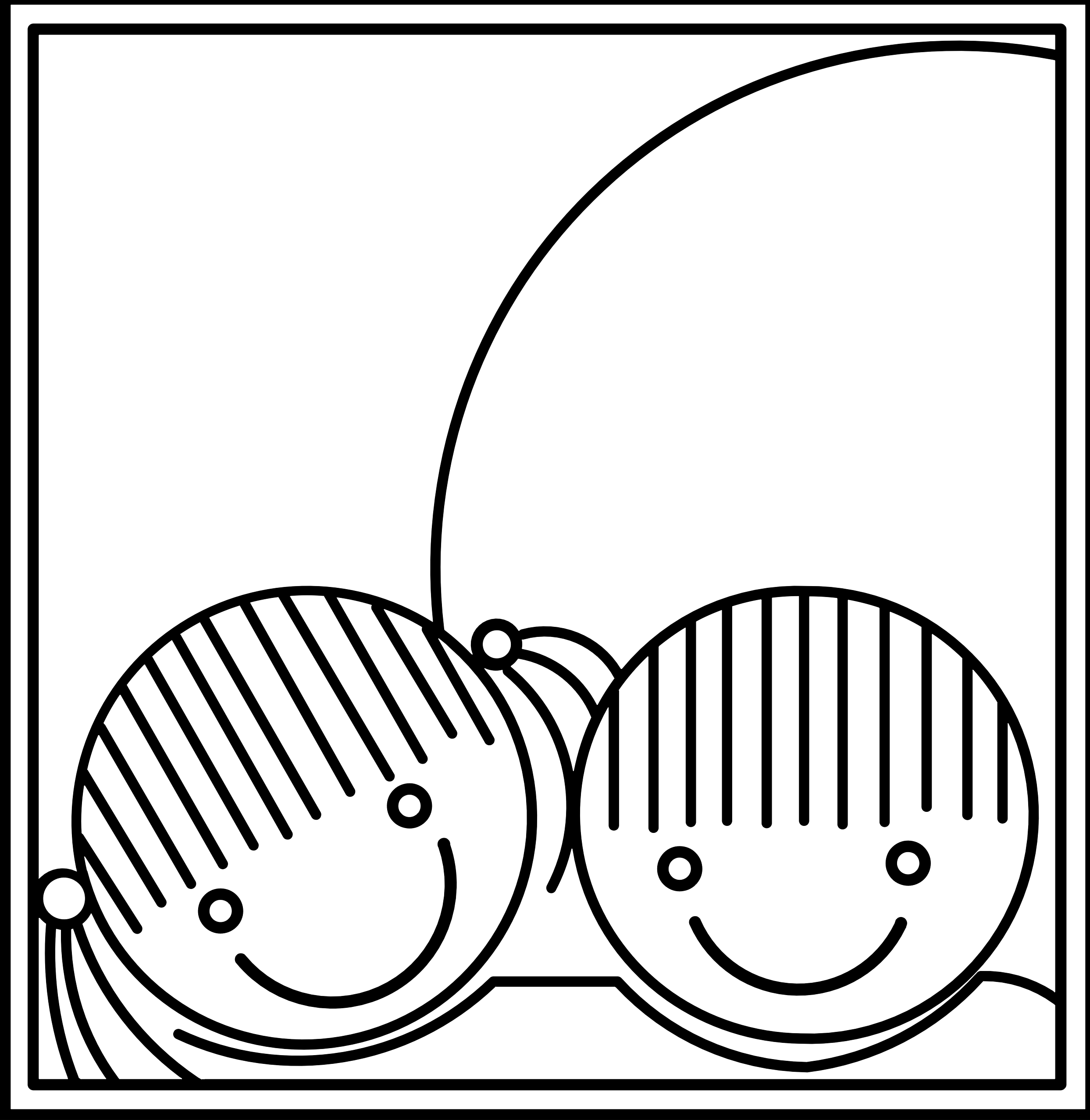 